Приложение к письму УФНС России по Республике Башкортостанот _____________ № _______________БУДЬ В КУРСЕ НАЛОГОВОЙ ЗАДОЛЖЕННОСТИ!Подключи бесплатно СМС или E-mail - информированиеЛюбой налогоплательщик имеет возможность получать актуальную информацию о налоговой задолженности в смс-сообщении или по электронной почте. Для этого достаточно направить согласие на информирование о наличии задолженности по форме, утвержденной приказом ФНС России от 06.07.2020 № ЕД-7-8/423@. Согласие можно подать:через Личный кабинет налогоплательщика (в разделе «Профиль»);в МФЦ или налоговой инспекции лично;по телекоммуникационным каналам связи.Рассылка сообщений о задолженности осуществляется не чаще одного раза в квартал. Налогоплательщик может в любой момент отказаться от дальнейшего информирования, направив заявление об отказе. 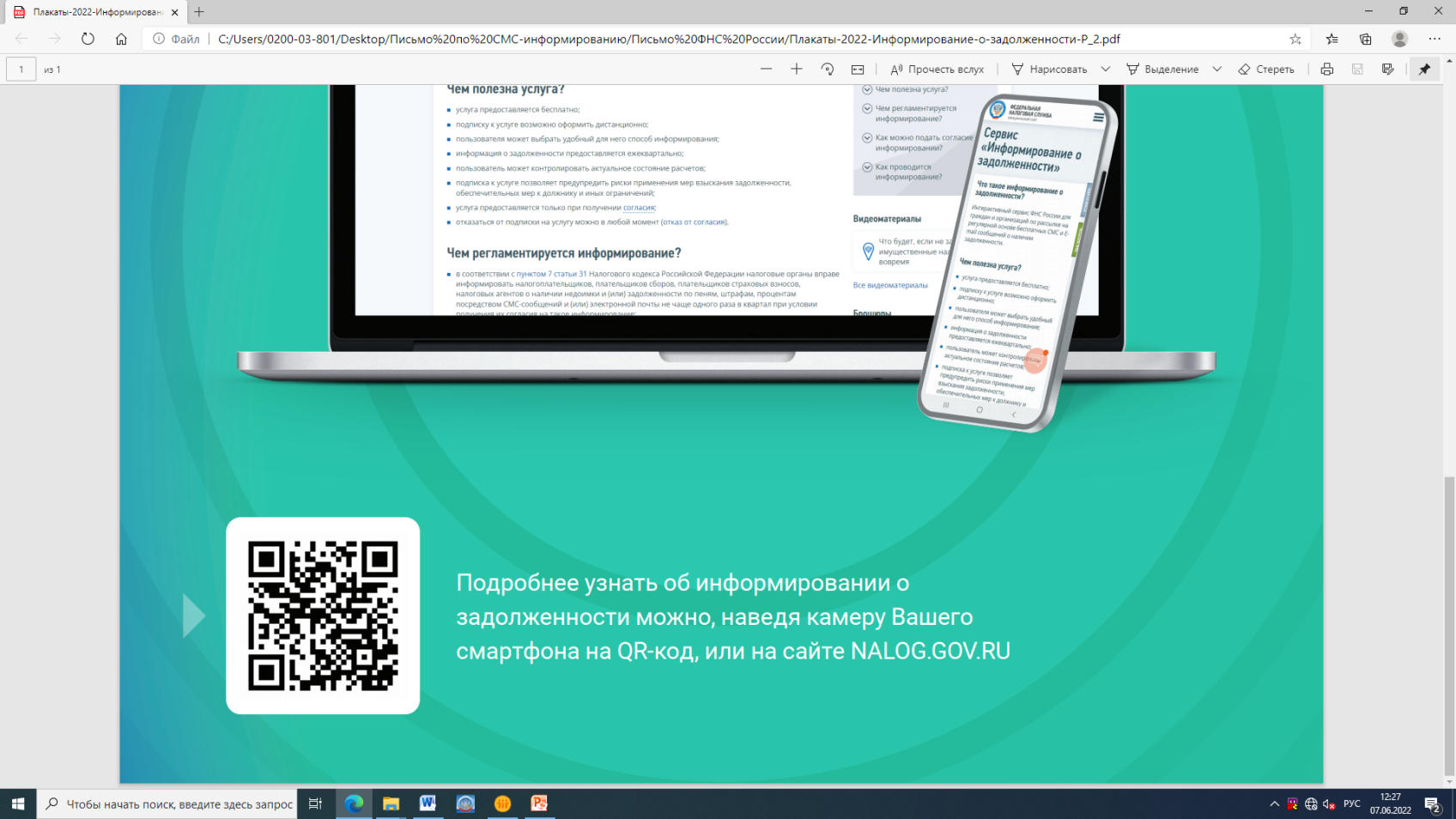 Вся полезная информация размещена на специализированной странице сайта ФНС России «Информирование о задолженности» (nalog.gov.ru/info_dolg/). По вопросам подключения информирования о задолженности также можно обратиться на «горячую линию» УФНС России по Республике Башкортостан по телефону 8 (347) 226-38-00.______________